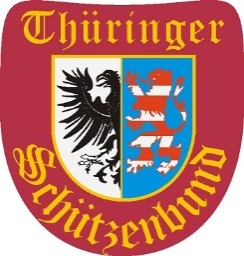 Final Entry FormPlease send this “Final Entry Form” NOT LATER THAN 15th July 2021 to the following address: E-Mail: krannich@tsbev.de                                                                                     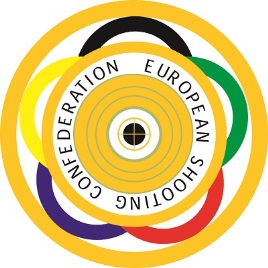 LAPUA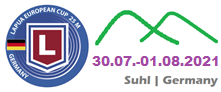 EUROPEAN CUP 25m30.07. - 01.08.2021Suhl/Germany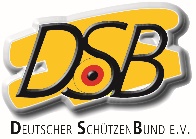 CountryOfficialsFamily nameGiven nameISSF IDPassport numberMen=M Woman=WCentre fire Pistol   (x)Standard Pistol  x)Banguette
(x)LunchFriday (x)Lunch Saturday (x)Lunch Sunday (x)Family nameGiven nameISSF IDPassport numberMen=M Woman=WCentre fire Pistol   (x)Standard Pistol  x)Banguette
(x)LunchFriday (x)Lunch Saturday (x)Lunch Sunday (x)Athlete 1Athlete 2Athlete 3Athlete 4Athlete 5Athlete 6Athlete 7Athlete 8OfficialOfficialDateSignature 